1- KAPSAM:  Bu prosedür hastanedeki tüm tanı, tedavi ve bakım uygulamaları yapan birimleri kapsar.2- SORUMLULARBu prosedürün uygulanmasından cerrahi profilaksi yapan ve antibiyotik kullanan tüm birimler, Antibiyotik Kontrol Ekibi ve Enfeksiyon Kontrol Komitesi sorumludur.3- UYGULAMA• Hastanemizde antibiyotik kullanım ilkeleri ve doğru antibiyotik kullanımı Antibiyotik Kontrol Ekibi tarafından izlenir.• Hastane eczanesi aylık olarak antibiyotik tüketim miktarlarını Antibiyotik Kontrol Ekibine bildirir. Antibiyotik Kontrol Ekibi izlem sonuçlarına göre gerektiğinde düzeltici önleyici faaliyet planlar ve uygular.• Antibiyotik Kontrol Ekibi hastanemiz antibiyotik direnç paternine göre bazı antibiyotiklerin kullanımını sınırlayabilir veya tercihen kullanımlarını önerebilir.• Antibiyotik duyarlılık test sonuçları “Kısıtlı antibiyotik duyarlılık testi raporlama sistemi” kullanılarak kliniklere bildirilir.• Antibiyotik Kontrol Ekibi hastanede kullanılan cerrahi profilaktik antibiyotikleri ve doğru kullanım oranlarını izler.• Cerrahi profilaktik antibiyotik doğru kullanım	oranları ve profilakside saptanan eksiklikler üç ayda bir cerrahi birimlerde çalışan hekimlere ve yönetime raporlanır.• Operasyon öncesi profilaktik antibiyotik kullanımı konusunda ‘Cerrahi Birimlerde Antibiyotik Profilaksisi’ talimatına uygun hareket edilmelidir.• Enfeksiyon Hastalıkları Uzmanı (EHU) imzası gerektiren antibiyotikler için enfeksiyon hastalıkları uzmanından konsültasyon istenerek onay alınmalıdır.• Enfeksiyon Kontrol Komitesi tarafından hastane enfeksiyonu etkenleri ve antibiyotik direnç oranları üç ayda bir ilgili birimlere bildirilir.• Enfeksiyon düşünülen her hastadan antibiyotik başlamadan önce kültür-antibiyogram yapılması için uygun örnek alınmalıdır.• Klinik, laboratuvar (lökositoz, CRP, sedimentasyon artışı vs.) ve radyolojik bulgular telkin ediyorsa hasta enfeksiyon açısından değerlendirilmeli, her ateş yüksekliğinde enfeksiyon düşünülerek antibiyotik başlanmamalıdır.• Kültürde üretilen bakterinin etken ya da kolonize olduğuna hastanın klinik ve laboratuvar bulguları eşliğinde karar verilmeli, etken olduğu düşünülüyorsa antibiyotik başlanmalıdır.• Toplum kökenli ve hastane kökenli pnömonilerde Toraks Derneğinin rehberleri doğrultusunda ve hastanemizin mikrobiyolojik florası ile antibiyotik direnç paternleri göz önüne alınarak ampirik antibiyoterapi başlanmalıdır.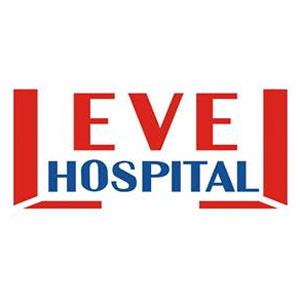 ANTİBİYOTİK KULLANIMININ KONTROLÜ PROSEDÜRÜDÖKÜMAN KODUEN.PR.03ANTİBİYOTİK KULLANIMININ KONTROLÜ PROSEDÜRÜYAYIN TARİHİ24.08.2017ANTİBİYOTİK KULLANIMININ KONTROLÜ PROSEDÜRÜREVİZYON TARİHİ02.01.2018ANTİBİYOTİK KULLANIMININ KONTROLÜ PROSEDÜRÜREVİZYON NO01ANTİBİYOTİK KULLANIMININ KONTROLÜ PROSEDÜRÜSAYFA1/2ANTİBİYOTİK KULLANIMININ KONTROLÜ PROSEDÜRÜDÖKÜMAN KODUEN.PR.03ANTİBİYOTİK KULLANIMININ KONTROLÜ PROSEDÜRÜYAYIN TARİHİ24.08.2016ANTİBİYOTİK KULLANIMININ KONTROLÜ PROSEDÜRÜREVİZYON TARİHİ02.01.2018ANTİBİYOTİK KULLANIMININ KONTROLÜ PROSEDÜRÜREVİZYON NO01ANTİBİYOTİK KULLANIMININ KONTROLÜ PROSEDÜRÜSAYFA2/2HAZIRLAYANKONTROL EDENONAYLAYANENFEKSİYON HEMŞİRESİPERFORMANS VE KALİTE BİRİMİBAŞHEKİM